Appreciation Letter to Boss for SupportFrom,Adria Russell 787-75 Non Rd.Miami Beach North Dakota 58563 (516) 789-7867822-05-2019To,Hilda Haynes345-5434Suspendisse Av. Weirton IN 93479Subject: A token of appreciation for being so supportive. Dear Hilda Haynes,Having a boss like you have been a boon for me in this corporate world. You care about everybody who works under you, and this support helps us to grow and nurture ourselves to deliver our best work. You have been an idol since the day I joined thisprestigious organization. Your plans and strategies deliver the best of results that we need, and the best thing about you is that you are all ears to what we say and incorporate our ideas as well and correct us.This is a thing which has helped me grow. Last week I was elated by the fact that you have recommended my name for the post of Brand Manager. This will help me to take a long step in the direction of what I want to achieve. I want to thank you for such valuable support from your side. It means a lot when a pioneer like you spot such potential in me.Thank You.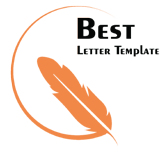 Yours sincerely, (Your Signature) Adria Russell